Table S5: GLMM script and output of recapping rate according to honey bee brood developmental stage in A. cerana in Hangzhou, China.> library(car)> library(emmeans)> library(blmeco)> library(ggforce)> library(lme4) > Stagenac <- read.csv(file.choose(),header=TRUE, sep=";")   > Stagenac$Colony <- as.factor(Stagenac$Colony)> Stagenac$DevelopmentStage <- as.factor(Stagenac$DevelopmentStage)> > str(Stagenac)'data.frame':   42 obs. of  5 variables: $ Species         : chr  "Acerana" "Acerana" "Acerana" "Acerana" ... $ Colony          : Factor w/ 6 levels "AcC1","AcC10",..: 1 1 1 1 1 1 1 5 5 5 ... $ DevelopmentStage: Factor w/ 7 levels "GreyThorax","PinkEye",..: 4 6 2 5 7 1 3 4 6 2 ... $ NoRecap         : int  36 7 3 15 42 16 20 41 9 4 ... $ Recap           : int  1 1 0 3 17 13 13 5 1 1 ...> > Stagenac$DevelopmentStage <- factor(Stagenac$DevelopmentStage, levels=c("PrePupa", "WhiteEye", "PinkEye", "PurpleEye", "YellowThorax", "GreyThorax", "PreAdult"))> plot(Stagenac$DevelopmentStage, Stagenac$Recap/(Stagenac$Recap+Stagenac$NoRecap), ylab="proportion recapped cells", xlab="develpemental stage")>> msnac <- glmer(cbind(NoRecap,Recap)~DevelopmentStage+(1|Colony),data=Stagenac,family="binomial")> summary(msnac)Generalized linear mixed model fit by maximum likelihood (Laplace Approximation) ['glmerMod'] Family: binomial  ( logit )Formula: cbind(NoRecap, Recap) ~ DevelopmentStage + (1 | Colony)   Data: Stagenac     AIC      BIC   logLik deviance df.resid    171.8    185.7    -77.9    155.8       34 Scaled residuals:      Min       1Q   Median       3Q      Max -1.79954 -0.60937  0.09823  0.72070  1.62247 Random effects: Groups Name        Variance Std.Dev. Colony (Intercept) 0.3302   0.5746  Number of obs: 42, groups:  Colony, 6Fixed effects:                             Estimate Std. Error z value Pr(>|z|)    (Intercept)                   2.91308    0.33758   8.629  < 2e-16 ***DevelopmentStageWhiteEye     -0.30804    0.49049  -0.628   0.5300    DevelopmentStagePinkEye      -0.06782    0.57166  -0.119   0.9056    DevelopmentStagePurpleEye    -0.86884    0.34279  -2.535   0.0113 *  DevelopmentStageYellowThorax -1.46379    0.29899  -4.896 9.79e-07 ***DevelopmentStageGreyThorax   -1.72273    0.34104  -5.051 4.39e-07 ***DevelopmentStagePreAdult     -2.08917    0.32211  -6.486 8.82e-11 ***---Signif. codes:  0 ‘***’ 0.001 ‘**’ 0.01 ‘*’ 0.05 ‘.’ 0.1 ‘ ’ 1Correlation of Fixed Effects:              (Intr) DvlSWE DvlpmntStgPnE DvlpmntStgPrE DvlSYT DvlSGTDvlpmntStWE   -0.354                                                 DvlpmntStgPnE -0.301  0.219                                          DvlpmntStgPrE -0.525  0.369  0.314                                   DvlpmntStYT   -0.584  0.405  0.341         0.601                     DvlpmntStGT   -0.523  0.361  0.304         0.543         0.608       DvlpmntStPA   -0.558  0.394  0.333         0.588         0.652  0.586> >> Anova(msnac)Analysis of Deviance Table (Type II Wald chisquare tests)Response: cbind(NoRecap, Recap)                  Chisq Df Pr(>Chisq)    DevelopmentStage 59.852  6  4.824e-11 ***---Signif. codes:  0 ‘***’ 0.001 ‘**’ 0.01 ‘*’ 0.05 ‘.’ 0.1 ‘ ’ 1> > > emmeans(msnac, specs = pairwise ~ DevelopmentStage)$emmeans DevelopmentStage emmean    SE  df asymp.LCL asymp.UCL PrePupa           2.913 0.338 Inf     2.251      3.57 WhiteEye          2.605 0.487 Inf     1.650      3.56 PinkEye           2.845 0.570 Inf     1.728      3.96 PurpleEye         2.044 0.331 Inf     1.395      2.69 YellowThorax      1.449 0.292 Inf     0.876      2.02 GreyThorax        1.190 0.331 Inf     0.541      1.84 PreAdult          0.824 0.310 Inf     0.216      1.43Results are given on the logit (not the response) scale. Confidence level used: 0.95 $contrasts contrast                  estimate    SE  df z.ratio p.value PrePupa - WhiteEye          0.3080 0.490 Inf   0.628  0.9959 PrePupa - PinkEye           0.0678 0.572 Inf   0.119  1.0000 PrePupa - PurpleEye         0.8688 0.343 Inf   2.535  0.1469 PrePupa - YellowThorax      1.4638 0.299 Inf   4.896  <.0001 PrePupa - GreyThorax        1.7227 0.341 Inf   5.051  <.0001 PrePupa - PreAdult          2.0892 0.322 Inf   6.486  <.0001 WhiteEye - PinkEye         -0.2402 0.667 Inf  -0.360  0.9998 WhiteEye - PurpleEye        0.5608 0.484 Inf   1.159  0.9092 WhiteEye - YellowThorax     1.1558 0.460 Inf   2.515  0.1538 WhiteEye - GreyThorax       1.4147 0.486 Inf   2.912  0.0555 WhiteEye - PreAdult         1.7811 0.469 Inf   3.800  0.0028 PinkEye - PurpleEye         0.8010 0.567 Inf   1.413  0.7948 PinkEye - YellowThorax      1.3960 0.547 Inf   2.551  0.1414 PinkEye - GreyThorax        1.6549 0.570 Inf   2.904  0.0567 PinkEye - PreAdult          2.0214 0.555 Inf   3.643  0.0050 PurpleEye - YellowThorax    0.5950 0.289 Inf   2.058  0.3783 PurpleEye - GreyThorax      0.8539 0.327 Inf   2.611  0.1224 PurpleEye - PreAdult        1.2203 0.302 Inf   4.035  0.0011 YellowThorax - GreyThorax   0.2589 0.286 Inf   0.906  0.9718 YellowThorax - PreAdult     0.6254 0.260 Inf   2.407  0.1954 GreyThorax - PreAdult       0.3664 0.302 Inf   1.213  0.8896Results are given on the log odds ratio (not the response) scale. P value adjustment: tukey method for comparing a family of 7 estimates 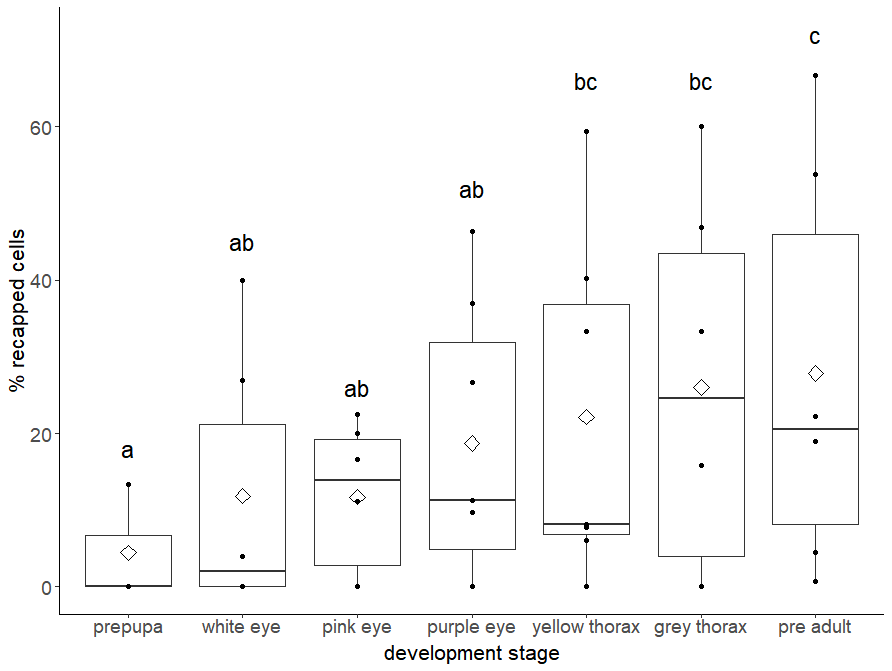 > dispersion_glmer(msnac)[1] 1.083709> > overdisp_fun(msnac)     chisq      ratio        rdf          p 35.1661089  1.0342973 34.0000000  0.4127192